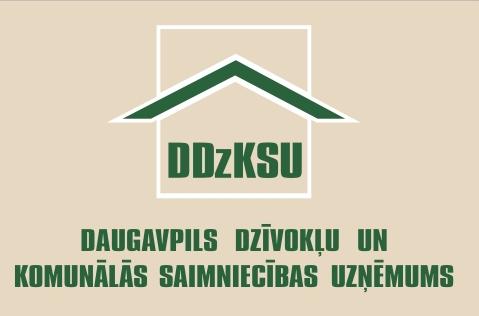 UZAICINĀJUMS PIEDĀVĀJUMA IESNIEGŠANAIDaugavpilī2020.gada 5.augustāIepirkuma identifikācijas Nr. SIA DDzKSU-2020/141P„Izolētās tērauda caurules PE apvalkā”Pasūtītājs      SIA “Daugavpils dzīvokļu un komunālās saimniecības uzņēmums”Liepājas ielā 21, Daugavpilī, LV-5417Tālrunis : 654 07260 Fakss:    654 38872E-pasts:  nikita.aleksejevs@ddzksu.lvMājas lapā: www.ddzksu.lvKontaktpersona iepirkuma jautājumos – Ņikita Aleksejevs, tālr.654 07277Kontaktpersona tehniskajos jautājumos – Oskars Ostrovskis, tālr. 654 07275Iepirkuma priekšmeta apraksts:					Izolētās tērauda caurules PE apvalkā (2.pielikums).3.   Piedāvājumu var iesniegt: pa pastu, personīgi SIA “Daugavpils dzīvokļu un komunālās saimniecības uzņēmums”, Liepājas ielā 21, Daugavpilī, kabinetā Nr.304., Nr.303. vai uz e-pastu ar drošu elektronisko parakstu un laika zīmogu.4.  Piedāvājuma iesniegšanas termiņš:  līdz 2020. gada 12.augustam plkst. 14:00.Ja piedāvājums iesniegts pēc norādītā piedāvājumu iesniegšanas termiņa beigām, to nereģistrē un atdod vai nosūta atpakaļ Pretendentam. Pasūtītājs neparedz piedāvājumu atsaukšanu un grozīšanu. Pretējā gadījumā Pasūtītājs neatver un neizskata pretendenta piedāvājumus.5.   Paredzamais līguma darbības termiņš: līdz saistību izpildes.6. Pretendentam jābūt reģistrētam normatīvajos aktos noteiktajā kārtībā Komercreģistrā vai līdzvērtīgā reģistrā ārvalstīs.7. Pretendentam (personu apvienībai) iepriekšējo triju gadu laikā jābūt pieredzei iepirkuma priekšmetā minēto pakalpojumu sniegšana.8.   Piedāvājumā jāiekļauj:pretendenta  rakstisks iesniegums par dalību iepirkumā, kas sniedz īsas ziņas par pretendentu  (pretendenta nosaukums, juridiskā adrese, reģistrācijas Nr., kontaktpersonas vārds, uzvārds, tālrunis, fakss, e-pasts – 1.pielikums);informāciju par veiktajām piegādēm, kas raksturo 7.punktā prasīto pieredzi ierakstīt zemāk esošajā tabulā:Tehniskais un finanšu piedāvājums saskaņā ar 3.pielikumu. Cena jānorāda euro un tajā jāietver iepirkuma priekšmeta cena, normatīvajos aktos paredzētie nodokļi un visas izmaksas, kas saistītas ar uzdevuma izpildi. Tai skaitā arī piegāde. Izmaksas jānorāda  EUR bez  PVN.9. Paziņojums par rezultātiem tiks publicēts mājas lapā: www.ddzksu.lv.10. Izraudzītajam pretendentam 5 (piecu) kalendāro dienu laikā no iepirkuma līguma saņemšanas dienas jāparaksta tas un jānogādā atpakaļ pasūtītājam uz juridisko adresi. Pēc šī termiņa notecējuma pasūtītājs ir tiesīgs noslēgt iepirkuma līgumu ar nākošo pretendentu.Pielikumā: 1. Pieteikums dalībai iepirkumā (veidlapa);	2. Tehniskā specifikācija (darba uzdevums).	3. Tehniskais un finanšu piedāvājums (veidlapa).Iepirkumu komisijas priekšsēdētāja                                                              I.LeitāneŅ.Aleksejevs 654 07268nikita.aleksejevs@ddzksu.lv1. pielikumspiedāvājuma iesniegšanaiIepirkuma ID Nr.SIA DDzKSU-2020/141PPIETEIKUMS DALĪBAI IEPIRKUMĀ„Izolētās tērauda caurules PE apvalkā”,identifikācijas Nr. SIA DDzKSU-2020/141P<Vietas nosaukums>, <gads>.gada <datums>.<mēnesis>1. Uzņēmuma direktora (vadītāja, valdes priekšsēdētāja) ar paraksta tiesībām (vārds, uzvārds) personā, ar šī pieteikuma iesniegšanu:1.1. Iepazinās ar SIA „Daugavpils dzīvokļu un komunālās saimniecības uzņēmums”, reģ. Nr. 41503002485 (turpmāk – Pasūtītājs) organizētā iepirkuma „Izolētās tērauda caurules PE apvalkā”, (ID.Nr. SIA DDzKSU-2020/141P) dokumentāciju, t.s. tehnisko (darba) uzdevumu un piekrīt visiem iepirkuma dokumentācijā noteiktām prasībām, garantē attiecīgo prasību izpildi.1.2. Apņemas izpildīt visas iepirkuma dokumentācijā un attiecīgajos normatīvajos aktos noteiktās prasības.1.3. Apliecina, ka piedāvātās preces ir sertificētas un atbilst Latvijas Republikas standartiem un normatīvajos aktos noteiktām prasībām;1.4. Piedāvājums ir spēkā 180 dienas no noteiktā piedāvājumu iesniegšanas termiņa.2. Mēs apliecinām, ka uz mums neattiecas neviens no šiem gadījumiem:2.1. Ir pasludināts pretendenta maksātnespējas process, apturēta vai pārtraukta tā saimnieciskā darbība, uzsākta tiesvedība par tā bankrotu vai līdz līguma izpildes paredzamajam beigu termiņam tas būs likvidēts.Personas ar paraksta tiesībām:Ja piedāvājumu ir parakstījusi pilnvarota persona, piedāvājumam jāpievieno pilnvara.2.pielikumsIepirkuma ID Nr.SIA DDzKSU-2020/141PTEHNISKĀ SPECIFIKĀCIJA„Izolētās tērauda caurules PE apvalkā”Īpašie noteikumi:Paredzamā līgumcena  – 1000.00 EUR bez PVN.Centralizētās siltumapgādes caurules. Rūpnieciski izolētas un apvalkotas cauruļsistēmas bezkanāla  tīkliem. Gatavas tērauda ūdenscaurules ar poliuretāna siltumizolāciju un polietilēna ārējo apvalku.-Apvalkcaurules materiāls: PEHD (augsta blīvuma polietilēns) ;-Izolācija: Poliuretāna putas ar ciklopentānu (3 sērija).3.pielikumsIepirkuma ID Nr.SIA DDzKSU-2020/141PFINANŠU PIEDĀVĀJUMS„Izolētās tērauda caurules PE apvalkā”,identifikācijas Nr. SIA DDzKSU-2020/141PIepazinušies ar iepirkuma „Izolētās tērauda caurules PE apvalkā” ID Nr. SIA DDzKSU-2020/141P prasībām, piedāvājam 12 (divpadsmit) kalendāro mēnešu garumā pēc pasūtījuma 2 (divu) darba dienu laikā piegādāt uz pasūtījumā noteikto adresi pasūtīto preci par šādām cenām:Mēs apliecinām, ka:piedāvātā Prece un tās komplektējošās daļas nav iepriekš lietotas.nekādā veidā neesam ieinteresēti nevienā citā piedāvājumā, kas iesniegts šajā iepi 1rkumā;nav tādu apstākļu, kuri liegtu mums piedalīties iepirkumā un izpildīt tehniskajā specifikācijā norādītās prasības.Nr. p.k.Pasūtītāja nosaukums, tālrunisLīgumcena (bez PVN)Līguma īss raksturojums (priekšmets)Pretendenta nosaukumsReģistrācijas numursJuridiskā adreseFaktiskā adreseBankas rekvizīti: nosaukumsKodsKonta numursTālrunis, fakss:E-pastsKontaktpersonaVārds, uzvārds, amatsParakstsDatumsN.p.kNosaukumsMērvienībaDaudzums1caurule izolēta 76/180,P235GHm.242līkums vertikāls,izolēts 76/180*90-1.5*1.5gab.43gala uzmava 76/180gab.44savienojuma izol.m-li,dub/izol.ar manž.fasēti KK, 76/180k-ts45kastīte signalizācijaigab.16kabelis signalizācijai 3-dzīsluNYM 3*1.5mm2m.47signālvadu turētājsgab.88signālvadu savienotājs 1.5mm2gab.89lodalvam.110līmlenta /50m/gab.1N.p.kNosaukumsMērvienībaDaudzumsCena bez PVN1caurule izolēta 76/180,P235GHm.242līkums vertikāls,izolēts 76/180*90-1.5*1.5gab.43gala uzmava 76/180gab.44savienojuma izol.m-li,dub/izol.ar manž.fasēti KK, 76/180k-ts45kastīte signalizācijaigab.16kabelis signalizācijai 3-dzīsluNYM 3*1.5mm2m.47signālvadu turētājsgab.88signālvadu savienotājs 1.5mm2gab.89lodalvam.110līmlenta /50m/gab.1SummaVārds, uzvārds,  amatsParaksts Datums